Publish Your Self AssessmentYou will now attach and/or embed your self-assessment to the bottom of the blog post with the artifact you have chosen. You may choose to make this post private or public. After placing your artifact on a blog post, follow the instructions below.Categories - Self-AssessmentTags - Now tag your post using the tag that corresponds to the competency that you have written about. You can choose more than one. Please use lower case letters and be exact.#creativethinkingcc#communicationcc#criticalthinkingcc#socialresponsibilitycc#personalidentitycc#personalawarenessccUse the Add Document button located at the top of your post page and embed your self-assessment at the bottom of your blog post.Publish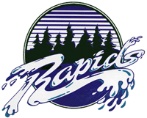 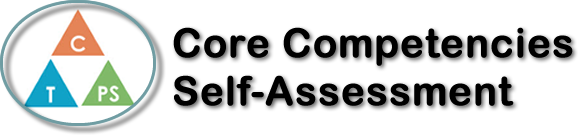 Name: Jordan ClarkeDate:  April 9 2021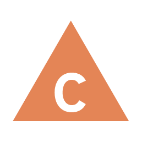 How does the artifact you selected demonstrate strengths & growth in the communication competency?In what ways might you further develop your communication competency?Self-ReflectionDescribe how the artifact you selected shows your strengths & growth in specific core competencies. The prompt questions on the left - or other self-assessment activities you may have done - may guide your reflection process.Throughout Pe I see myself improving in different parts. Like even the first day we starting volleyball I wasn’t not very good at it, but by the next day I could already see improvement. After learning the probably techniques. When we started doing the second fitness testing and comparing our scores from last time I had improved in the sit ups and push-ups. Although I didn’t improve in the 1 mile run I felt better about it even though I got a higher time. When I start to be personally aware of what I need to improve in in the class I can usually see myself doing better even if it’s just a small improvement. And when I put the effort into it I also see myself improving. In the soccer unit I also saw myself improving because day one I could barely dribble the ball, but by the end of the week I could. When we went for just half the class and to the full class it was weird with all the new people, but it gave more opportunity to do bigger games in the sport or activity we were learning. 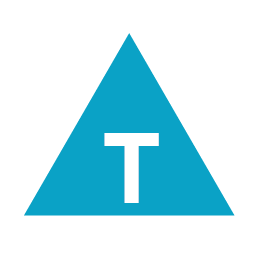 How does the artifact you selected demonstrate strengths & growth in the thinking competencies?In what ways might you further develop your thinking competencies?Self-ReflectionDescribe how the artifact you selected shows your strengths & growth in specific core competencies. The prompt questions on the left - or other self-assessment activities you may have done - may guide your reflection process.Throughout Pe I see myself improving in different parts. Like even the first day we starting volleyball I wasn’t not very good at it, but by the next day I could already see improvement. After learning the probably techniques. When we started doing the second fitness testing and comparing our scores from last time I had improved in the sit ups and push-ups. Although I didn’t improve in the 1 mile run I felt better about it even though I got a higher time. When I start to be personally aware of what I need to improve in in the class I can usually see myself doing better even if it’s just a small improvement. And when I put the effort into it I also see myself improving. In the soccer unit I also saw myself improving because day one I could barely dribble the ball, but by the end of the week I could. When we went for just half the class and to the full class it was weird with all the new people, but it gave more opportunity to do bigger games in the sport or activity we were learning. 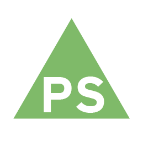 How does the artifact you selected demonstrate strengths & growth in the personal & social competencies?In what ways might you further develop your personal & social competencies?Self-ReflectionDescribe how the artifact you selected shows your strengths & growth in specific core competencies. The prompt questions on the left - or other self-assessment activities you may have done - may guide your reflection process.Throughout Pe I see myself improving in different parts. Like even the first day we starting volleyball I wasn’t not very good at it, but by the next day I could already see improvement. After learning the probably techniques. When we started doing the second fitness testing and comparing our scores from last time I had improved in the sit ups and push-ups. Although I didn’t improve in the 1 mile run I felt better about it even though I got a higher time. When I start to be personally aware of what I need to improve in in the class I can usually see myself doing better even if it’s just a small improvement. And when I put the effort into it I also see myself improving. In the soccer unit I also saw myself improving because day one I could barely dribble the ball, but by the end of the week I could. When we went for just half the class and to the full class it was weird with all the new people, but it gave more opportunity to do bigger games in the sport or activity we were learning. 